ШУÖМПОСТАНОВЛЕНИЕ___.03.2020                                                                                                 № ___с.Корткерос, Корткеросскийр-н,Республика КомиОб отчете о реализации в 2019году муниципальной программы «Противодействие коррупции в муниципальном образовании муниципального района «Корткеросский»Руководствуясь Федеральным законом от 25 декабря 2008 года № 273-ФЗ «О противодействии коррупции», администрация муниципального района «Корткеросский» постановляет:1. Принять к сведению отчет администрации о реализации в 2019 году муниципальной программы «Противодействие коррупции в муниципальном образовании муниципального района «Корткеросский» (Приложение).2. Рекомендовать структурным подразделениям администрации, администрациям сельских поселений муниципального района «Корткеросский» продолжить в 2020 году активную работу по реализации мер, направленных на повышение эффективности противодействия коррупции.3. Настоящее постановление вступает в силу со дня его принятия.  Врио руководителя администрации                                 К.СажинОтчет о реализации в 2019 году муниципальной программы «Противодействие коррупции в муниципальном образовании муниципального района «Корткеросский»Оценка ожидаемой эффективности от реализации Программы.Целевые индикаторы (показатели) Программы«Кöрткерöс» муниципальнöйрайонсаАдминистрация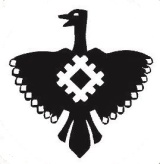 Администрация  муниципального района «Корткеросский»Приложениек постановлению администрации муниципального района «Корткеросский»___.03.2020 № ____№ п/пНаименование мероприятияСрок реализации (год)Исполнитель Информация о ходе и полноте выполнения мероприятий, о причинах неисполнения данных мероприятий123451. Совершенствование правовых основ, в том числе касающихся системы запретов, ограничений и требований, установленных в целях противодействия коррупции, и организационных мер, направленных на противодействие коррупции в муниципальном образовании муниципального района «Корткеросский», муниципальных образованиях сельских поселениях, расположенных в границах муниципального образования муниципального района «Корткеросский», выявление и устранение коррупционных рисков1. Совершенствование правовых основ, в том числе касающихся системы запретов, ограничений и требований, установленных в целях противодействия коррупции, и организационных мер, направленных на противодействие коррупции в муниципальном образовании муниципального района «Корткеросский», муниципальных образованиях сельских поселениях, расположенных в границах муниципального образования муниципального района «Корткеросский», выявление и устранение коррупционных рисков1. Совершенствование правовых основ, в том числе касающихся системы запретов, ограничений и требований, установленных в целях противодействия коррупции, и организационных мер, направленных на противодействие коррупции в муниципальном образовании муниципального района «Корткеросский», муниципальных образованиях сельских поселениях, расположенных в границах муниципального образования муниципального района «Корткеросский», выявление и устранение коррупционных рисков1. Совершенствование правовых основ, в том числе касающихся системы запретов, ограничений и требований, установленных в целях противодействия коррупции, и организационных мер, направленных на противодействие коррупции в муниципальном образовании муниципального района «Корткеросский», муниципальных образованиях сельских поселениях, расположенных в границах муниципального образования муниципального района «Корткеросский», выявление и устранение коррупционных рисков1. Совершенствование правовых основ, в том числе касающихся системы запретов, ограничений и требований, установленных в целях противодействия коррупции, и организационных мер, направленных на противодействие коррупции в муниципальном образовании муниципального района «Корткеросский», муниципальных образованиях сельских поселениях, расположенных в границах муниципального образования муниципального района «Корткеросский», выявление и устранение коррупционных рисков1.1Разработка проектов муниципальных нормативных правовых актов в целях реализации федерального и республиканского законодательства по противодействию коррупции2018 - 2020(в течение 30 дней с даты принятия (изменения) соответствующего антикоррупционного федерального и (или) республиканского законодательства)Отдел организационной  и кадровой работы    
администрациив 2019 году разработаны и приняты (23) нормативных правовых актов, регулирующих антикоррупционную деятельность, из них:Постановление администрации муниципального района «Корткеросский» от 10.12.2019г. № 1403 «о внесении изменений в постановление администрации муниципального района «Корткеросский от 11 декабря 2017 года № 1423  «о  комиссии по соблюдению требований к служебному поведению муниципальных служащих администрации муниципального района «Корткеросский» и урегулированию конфликта интересовПостановление администрации муниципального района «Корткеросский» от 07.11.2019 № 1234 «об антикоррупционной экспертизе нормативных правовых актов и проектов нормативных правовых актов органов местного самоуправления муниципального образования муниципального района «Корткеросский», их должностных лиц"Постановление администрации муниципального района «Корткеросский» от 12.09.2019 № 915 «о признании утратившими силу»Распоряжение администрации муниципального района «Корткеросский» 12.08.2019  № 209-р «об утверждении положения об отделе организационной и кадровой работы администрации муниципального района «Корткеросский»Постановление администрации муниципального района "Корткеросский" от 16.08.2019 № 804 о внесении изменений в постановление администрации муниципального района «Корткеросский от 06 апреля 2018 года № 330  «об организации деятельности по противодействию коррупции в границах сельских поселений, расположенных на территории муниципального образования муниципального района «Корткеросский» Постановление администрации муниципального района "Корткеросский" от 15.08.2019 № 800 "об утверждении порядка уведомления представителя нанимателя о фактах обращения в целях склонения муниципальных служащих администрации муниципального района «Корткеросский» к совершению коррупционных правонарушений"Постановление администрации муниципального района «Корткеросский» от 09.08.2019 № 788 "о внесении изменений в постановление администрации муниципального района «Корткеросский» от 05.08.2019 № 753 «об утверждении порядка предварительного письменного уведомления представителя нанимателя  (работодателя) о выполнении муниципальным служащим администрации муниципального района «Корткеросский» иной оплачиваемой работыПостановление администрации муниципального района "Корткеросский" от 05.08.2019 № 752 "о внесении изменений в постановление администрации муниципального района «Корткеросский от 06 апреля 2018 года № 330 «об организации деятельности по противодействию коррупции в границах сельских поселений, расположенных на территории муниципального образования муниципального района «Корткеросский»Постановление № 753 от 05.08.2019 об утверждении порядка предварительного письменного уведомления представителя нанимателя  (работодателя) о выполнении муниципальным служащим администрации муниципального района «Корткеросский» иной оплачиваемой работыПостановление администрации муниципального района "Корткеросский" от 24.07.2019г. № 708 "о признании утратившими силу"Постановление администрации муниципального района "Корткеросский" от 24.07.2019г. № 707 "о признании утратившими силу"Распоряжение администрации муниципального района "Корткеросский " от 15.07.2019 № 177-р "об  утверждении плана проведения антикоррупционной экспертизы муниципальных нормативных правовых актов администрации МР «Корткеросский», принятых до 1 января 2019 года"Постановление администрации муниципального района "Корткеросский от 11.06.2019г. № 476 "об утверждении порядка участия муниципальных служащих, замещающих должность муниципальной службы в муниципальном образовании муниципального района «Корткеросский», на безвозмездной основе в управлении общественной организацией (кроме политической партии) жилищным, жилищно-строительным, гаражным кооперативом, садоводческим, огородническим, дачным потребительским кооперативом, товариществом собственников недвижимости в качестве единоличного исполнительного органа или вхождения в состав их коллегиальных органов управления"Решение совета муниципального района «Корткеросский» от 27 марта 2019 года № -36/1 "о внесении изменений в решение совета муниципального образования муниципального района «Корткеросский» от 31.10.2017года № VI-21/24«об утверждении порядка увольнения в связи с утратой доверия лиц, замещающих  муниципальные должности в муниципальном районе "Корткеросский" и сельских поселениях, расположенных в административных границах района «Корткеросский»  Решение совета муниципального района «Корткеросский» от 27 марта 2019 года № -36/3 "о внесении изменений в решение совета муниципального района «Корткеросский» от 25 сентября 2014 г. № v-33/4 «об утверждении порядка применения взысканий  к руководителю администрации муниципального района «Корткеросский» и председателю контрольно-счетной палаты муниципального района «Корткеросский»Постановление администрации муниципального района "Корткеросский" от 20.03.2019года № 227 "об отчете о реализации в 2018 году муниципальной программы «противодействие коррупции в муниципальном образовании муниципального района «Корткеросский»"Постановление администрации муниципального района "Корткеросский" от 01.03.2019г. № 180 "о внесении изменений в постановление администрации муниципального района «Корткеросский» от 16 августа 2018 года № 859 «об утверждении программы «противодействие коррупции в муниципальном образовании муниципального района «Корткеросский»(2018 – 2020 годы)»Постановление администрации муниципального района "Корткеросский" от 08.02.2019г. № 110 "о внесении изменений в постановление администрации муниципального района «Корткеросский» от 29 апреля 2013 года № 711 «об утверждении порядка применения взысканий»"Постановление администрации муниципального района "Корткеросский"от 04.02.2019г. № 95 " о представлении лицом, поступающим на должность руководителя муниципального учреждения, а также руководителем муниципального учреждения сведений о своих доходах, об имуществе и обязательствах имущественного характера и о доходах, об имуществе и обязательствах имущественного характера супруги (супруга) и несовершеннолетних детей"Постановление администрации муниципального района "Корткеросский" от 17.01.2019г. № 33 «о внесении изменений в постановление администрации муниципального района Корткеросский» от 06 апреля 2018 года № 330 «об организации деятельности по противодействию коррупции в границах сельских поселений, расположенных на территории муниципального образования муниципального района «Корткеросский»22. Постановление администрации муниципального района "Корткеросский" от 17.01.2019г. № 32 "о внесении изменений в постановление администрации муниципального района «Корткеросский» от 29.05.2018 года    № 516 «об утверждении порядка представления гражданами, претендующими на замещение должностей муниципальной службы в администрации муниципального образования муниципального района «Корткеросский», и муниципальными служащими администрации муниципального образования муниципального района «Корткеросский» сведений о своих доходах, об имуществе и обязательствах имущественного характера ио доходах, об имуществе и обязательствах имущественного характера супруги (супруга) и несовершеннолетних детей и порядка размещения сведений о доходах, об имуществе и обязательствах имущественного характера лиц, замещающих муниципальные должности, должность руководителя администрации муниципального района «Корткеросский», муниципальных служащих муниципального образования муниципального района «Корткеросский» и членов их семей на официальном сайте администрации муниципального района «Корткеросский» в информационно-телекоммуникационной сети «интернет» и предоставления этих сведений средствам массовой информации для опубликования»23. Постановление администрации муниципального района "Корткеросский" от 16.12.2019г. № 1435«об  утверждении должностей муниципальной службы муниципального образования муниципального района «Корткеросский», при назначении на которые граждане и при замещении которых муниципальные служащие обязаны предоставлять сведения о своих доходах, расходах, об имуществе и обязательствах имущественного характера, а также сведения о доходах, расходах, об имуществе и обязательствах имущественного характера своих супруги (супруга) и несовершеннолетних детей»24. Постановление от 17.12.2019 № 1468 "о внесении изменений в постановление администрации муниципального района «Корткеросский от 01 ноября 2017 года № 1293  «о комиссии по противодействию коррупции в муниципальном  районе «Корткеросский»1.2Проведение антикоррупционной экспертизы муниципальных нормативных правовых актов, проектов муниципальных нормативных правовых актов2018 - 2020Правовое управление администрации, Администрации сельских поселений    В 2019 году подготовлено (147) проектов муниципальных нормативных правовых актов, из них в отношении (139) проведена антикоррупционная экспертиза. Выявлено (7) коррупциогенных  факторов, устранено - (7).1.3Организация проведения независимой антикоррупционной экспертизы проектов муниципальных правовых актов2018 - 2020Отдел организационной  и кадровой работы    
администрации,  Администрации сельских поселений    В связи с отсутствием финансирования, независимая антикоррупционная экспертиза проектов муниципальных правовых актов в 2019 году не проводилась1.4Организация заседаний и обеспечение действенного функционирования комиссии по противодействию коррупции2018 - 2020Отдел организационной  и кадровой работы    
администрации, Управление образования,Управление культуры  национальной политики и туризма, Отдел физической культуры и спорта, Управление финансов В администрации МР «Корткеросский» функционируют (4) комиссии по противодействию коррупции.Проведено (3) заседания комиссии по противодействию коррупции муниципального района «Корткеросский»,рассмотрено(4) вопроса:1. О реализации в 2018 году муниципальной программы «Противодействие коррупции в муниципальном образовании муниципального района «Корткеросский» 2. О рассмотрении Решений о досрочном прекращении полномочий по собственному желанию депутатов Совета сельского поселения: Большелуг, Подтыбок, Сторожевск, Приозерный;3. О реализации в 2018 году исполнения программы «Противодействие коррупции в Управлении образования администрации муниципального образования муниципального района «Корткеросский» (2016-2018); 4. О рассмотрении итогов внутреннего мониторинга сведений о доходах, расходах, об имуществе и обязательствах имущественного характера руководителей муниципальных образовательных организаций за 2018 год.(2) заседания комиссии по противодействию коррупцииУправления образованием администрации,рассмотрено (2) вопроса:1. О реализации в 2018 году исполнения программы «Противодействие коррупции в Управлении образования администрации МР «Корткеросский» (2016-2018 годы);2. О рассмотрении итогов внутреннего мониторинга сведений о доходах, расходах, об имуществе и обязательствах имущественного характера, представленных руководителями муниципальных образовательных организаций за 2018 год); (3) заседания комиссии по противодействию коррупцииУправления культуры,национальной политики и туризма администрации,рассмотрено (3) вопроса:1. О внесении изменений в состав комиссии по противодействию коррупции;2. Об утверждении плана работы комиссии по противодействию коррупции в Управлении культуры, национальной политики и туризма администрации муниципального образования муниципального района «Корткеросский» на 2019 год;3. Выполнение плана по противодействию коррупции в 2018году и проведение плановых мероприятий в 2019 году(1) заседания комиссии по противодействию коррупцииОтдела физической культуры и спорта администрации МР «Корткеросский», рассмотрено (1) вопроса:1. О результатах работыпо противодействию коррупции за 1 полугодие 2019 г. в отделе физической культуры и спорта.1.5Расширение практики взаимодействия органов местного самоуправления, отраслевых (функциональных) органов администрации муниципального образования муниципального района «Корткеросский», имеющих статус отдельного юридического лица, с федеральными органами государственной власти и иными государственными органами в сфере противодействия коррупцииежегодно до 1 марта года, следующего за отчетнымОтдел организационной и кадровой работы    
администрации, Управление образования, Управление культуры  национальной политики и туризма, Отдел физической культуры и спорта, Управление финансов, контрольно-счетная палата муниципального района «Корткеросский»Заключены соглашения о взаимодействии:1. Соглашение об обмене электронными документами территориальных органов ПФР со страхователями в системе электронного документооборота ПФР по телекоммуникационным каналам связи от 20.03.2018г.2. О взаимодействии в сфере правотворческой деятельности органов местного самоуправления муниципального образования «Корткеросский» и прокуратуры Корткеросского района от 28.02.2017г. 09.02.2017 г.3. Соглашение с УФК по Республике Коми «Об обмене электронными документами», договор № 07-10/2769 от 13.07.2015г.Для реализации полномочий в сфере противодействия коррупции направлены  запросы и получен доступ к базам данных следующих федеральных органов государственной власти и иных  государственных органов:1. Межрегиональной инспекции ФНС России по централизованной обработке данных (МИ ФНС России по ЦОД): о предоставлении сведений о юридических лицах/индивидуальных предпринимателях,  содержащихся в Едином государственном реестре юридических лиц/ Едином государственном реестре индивидуальных предпринимателей. 2. Межрайонной инспекции Федеральной налоговой службы № 1 по Республике Коми;3. Федеральной службы государственной регистрации, кадастра и картографии.4. Федеральной миграционной службы Российской Федерации (в Республике Коми – Управление Федеральной миграционной службы по Республике Коми).5. Информационного центра МВД по Республике Коми.6. Управления ГИБДД МВД Республики Коми Министерство труда и социальной защиты Республики Коми.На официальном сайте единой информационной системы в сфере закупок (www.zakupki.gov.ru) размещена информация о заключенных договорах, предметом которых являются поставка товара, выполнение работы, оказание услуги (в том числе приобретение недвижимого имущества или аренда имущества), от имени органа местного самоуправления в Республике Коми в целях определения аффилированности заключенных договоров.1.6Проведение оценки Программы и эффективности ее реализации2018 - 2020Отдел организационной и кадровой работы По результатам проведенного экспертного заключенияГКУ РК «Государственное юридическое бюро» постановления администрации муниципального района «Корткеросский» от 16.08.2018 № 859 «Об утверждении программы «Противодействие коррупции в муниципальном образовании муниципального района «Корткеросский» (2018-2020 годы)»(в редакции постановлений администрации МР «Корткеросский» от 20.11.2018 № 1201, от 01.03.2019 № 180)постановление принято в пределах компетенции органов местного самоуправления.В рамках исполнения пункта 1.14 Перечня мероприятий региональной программы «Противодействие коррупции в Республике Коми 
(2018–2020 годы)», Администрацией Главы Республики Коми проведена оценка эффективности реализации муниципальной программы составила 91,6%. Плановые значения целевых показателей достигнуты в полном объеме.Отчет о ходе реализации мероприятий по противодействию коррупции за 2018 год рассмотрен на заседании комиссии по противодействию коррупции в МР «Корткеросский» 24.03.2019г. протокол №1 информация размещена на официальном сайте:http://kortkeros.ru/komissii1.1.7Проведение общественного обсуждения (с привлечением экспертного сообщества) проекта Программы на 2018 – 2020 годы2018 – 2020Структурные подразделения администрации В 2019 внесены изменения в программные мероприятия «Противодействие коррупции в муниципальном образовании муниципального района «Корткеросский»,проект постановления о внесении изменений в программу был размещен на официальном сайте администрации: www.kortkeros.ruГлавная / Противодействие коррупции / Общественная антикоррупционная экспертиза проектов правовых актов, также в данном разделе можно ознакомиться с отчетами о ходе реализации данной программы. 1.8Разработка методических рекомендаций, информационно-разъяснительных материалов, модельных муниципальных правовых актов, правовых актов муниципальных учреждений, по вопросам противодействия коррупции2018 – 2020Отдел организационной и кадровой работы    
администрацииВ 2019 году разработаны (5) методические рекомендации, информационно-разъяснительные материалы, по вопросам противодействия коррупции, соблюдения ограничений и запретов, связанных с прохождением муниципальной службы, в том числе об антикоррупционных стандартах поведения для муниципальных служащих, из них:1) памятки по вопросам соблюдения ограничений, налагаемых на гражданина, замещавшего должность муниципальной службы, при заключении им трудового или гражданско-правового договора с организацией.2) распоряжение администрации МР «Корткеросский» от 29.11.2019 № 298-р «Об утверждении рекомендаций по поведению сотрудников администрации МР «Корткеросский» во вне служебное время»; от 29.11.2019 № 297-р «Об утверждении инструкции по профессиональному взаимодействию»; 29.11.2019 № 296-р «О введении дресс-кода».1.9Разработка, утверждение и актуализация административных регламентов предоставления муниципальных услуг, осуществления функций муниципального контроля2018 - 2020Структурные подразделения, которые предоставляют муниципальные услуги и осуществляют муниципальный контрольРегламентировано предоставление (41) муниципальных услуг администрацией муниципального района, (9) сельскими поселениями. В целях актуализации административных регламентов в 2019 году внесены изменения в (49) административных регламентов.Регламентировано осуществление (3) функций осуществления муниципального контроля (надзора).1.10Обеспечение предоставления муниципальных услуг в электронном виде 2018 - 2020Служба по технической защите информации и информатизации, Управление имущественных и земельных отношений, Отдел архитектуры и строительства  В 2019 году администрацией муниципального района «Корткеросский» предоставлено (9) муниципальных услуг в электронном виде.Жалобы по предоставлению муниципальных услуг не поступали.1.11Организация рассмотрения вопросов правоприменительной практики в соответствии с пунктом 21 статьи 6 Федерального закона 
«О противодействии коррупции»2018 - 2020(не реже 1 раза в квартал)Отдел организационной и кадровой работыВ 2019 году администрацией района ежеквартально рассматривались вопросы правоприменительной практики по результатам вступивших в законную силу решений судов, арбитражных судов о признании недействительными ненормативных правовых актов, незаконных решений и действий (бездействий) администрации, должностных лиц администрации. По итогам рассмотрения вопросов правоприменительной практики действия администрации коррупционной  направленности не выявлены. Выписки из протоколов рассмотрения правоприменительной практики размещены на официальном сайте www.kortkeros.ru (Главная / Противодействие коррупции / Методические материалы).1.12Проведение оценки коррупционных рисков, возникающих при реализации администрацией своих функций2018– 2020 (1 раз в год: до 01 декабря)Отдел организационной  и кадровой работыНа основании Распоряжения администрации муниципального района «Корткеросский» от 25.12.2019 №324-р,создана рабочая группа по оценке коррупционных рисков, возникающих при реализации администрацией муниципального района «Корткеросский, муниципальными учреждениями, муниципального района «Корткеросский» своих функций, 27.12.2019 проведенопервое заседание рабочей группы «Об утверждении Плана работы рабочей группы на 2020г.»2. Повышение эффективности противодействия коррупции и совершенствование антикоррупционных механизмов в реализации кадровой политики муниципального образования муниципального района «Корткеросский», муниципальных образованиях сельских поселениях, расположенных в границах муниципального района «Корткеросский» 2. Повышение эффективности противодействия коррупции и совершенствование антикоррупционных механизмов в реализации кадровой политики муниципального образования муниципального района «Корткеросский», муниципальных образованиях сельских поселениях, расположенных в границах муниципального района «Корткеросский» 2. Повышение эффективности противодействия коррупции и совершенствование антикоррупционных механизмов в реализации кадровой политики муниципального образования муниципального района «Корткеросский», муниципальных образованиях сельских поселениях, расположенных в границах муниципального района «Корткеросский» 2. Повышение эффективности противодействия коррупции и совершенствование антикоррупционных механизмов в реализации кадровой политики муниципального образования муниципального района «Корткеросский», муниципальных образованиях сельских поселениях, расположенных в границах муниципального района «Корткеросский» 2. Повышение эффективности противодействия коррупции и совершенствование антикоррупционных механизмов в реализации кадровой политики муниципального образования муниципального района «Корткеросский», муниципальных образованиях сельских поселениях, расположенных в границах муниципального района «Корткеросский» 2.1Обеспечение действенного функционирования комиссии по соблюдению требований к служебному поведению муниципальных служащих и урегулированию конфликта интересов2019- 2020Отдел организационной  и кадровой работы, Управление образования, Управление культуры, национальной политики и туризмаАдминистрации сельских поселенийВ органе местного самоуправления функционируют (16) комиссии по соблюдению требований к служебному поведению муниципальных служащих и урегулированию конфликта интересов:администрации МР «Корткеросский», Управление образования, Управление культуры, национальной политики и туризма, администрации сельских поселений (13),рассмотрено (29) вопросов. Меры дисциплинарной ответственности, рекомендованные комиссией, применены в отношении (3) муниципальных служащих.2.2Обеспечение использования специального программного обеспечения «Справки БК» лицами, претендующими на замещение должностей или замещающими должности, осуществление полномочий по которым влечет за собой обязанность представлять сведения о своих доходах, расходах, об имуществе и обязательствах имущественного характера, о доходах, расходах, об имуществе и обязательствах имущественного характера своих супругов и несовершеннолетних детей, при заполнении справок о доходах, расходах, об имуществе и обязательствах имущественного характера2019- 2020Все структурные подразделения администрации, Администрации сельских поселенийВ 2019 году обеспечено заполнение справок о доходах, расходах, об имуществе и обязательствах имущественного характера с использованием специального программного обеспечения «Справки БК» в отношении лиц, замещающих должности муниципальной службы; руководителей муниципальных учреждений (100 %) 2.3Проведение внутреннего мониторинга достоверности и полноты сведений о доходах, расходах, об имуществе и обязательствах имущественного характера, представленных муниципальными служащими, сведений о доходах, об имуществе и обязательствах имущественного характера, представленных руководителями муниципальных учреждений2018- 2020: до 1 июля года, следующего за отчетнымОтдел организационной  и кадровой работы,Управление образования, Управление культуры, национальной политики и туризма, Отдел физической культуры, спорта и туризма Внутренний мониторинг достоверности и полноты сведений о доходах, расходах, об имуществе и обязательствах имущественного характера проведен в отношении (24) муниципальных служащих и (36) членов их семей, за 2018г.,что составляет (100%) от общего числа служащих предоставляющих сведения за 2018г. По результатам внутреннего мониторинга выявлено следующее:полнота и достоверность представленных муниципальными служащими сведений о доходах, расходах, об имуществе и обязательствах имущественного характера не вызывает сомнений. По результатам мониторинга выявлены нарушения при представлении сведений у (2) муниципальных служащих. Результаты мониторинга рассмотрены 13 декабря 2019г.на заседании комиссии по соблюдению требований к служебному поведению муниципальных служащих и  урегулированию конфликта интересов администрации муниципального района «Корткеросский».Внутренний мониторинг достоверности и полноты сведений о доходах, расходах, об имуществе и обязательствах имущественного характера проведен в отношении (25) руководителей муниципальных учреждений, что составляет (100%) от общего числа руководителей муниципальных учреждений, полнота и достоверность представленных руководителями муниципальных учреждений сведений о доходах, об имуществе и обязательствах имущественного характера не вызывает сомнений. Результаты мониторинга рассмотрены на соответствующих комиссиях муниципальных учреждений.2.4Проведение проверок достоверности и полноты сведений, представляемых гражданами, претендующими на замещение должностей муниципальной службы (за исключением руководителя администрации по контракту), руководителей муниципальных учреждений, лицами, замещающими указанные должности, а также соблюдения данными лицами запретов, ограничений и требований, установленных в целях противодействия коррупции2018- 2020 (согласно плану)Отдел организационной  и кадровой работы,Администрации сельских поселений, Управление образования, Управление культуры, национальной политики и туризма, Отдел физической культуры, спорта и туризма В 2019 году на основании распоряжения администрации муниципального района «Корткеросский» от 27 мая 2019 года № 130-р, от 11 октября 2019 года № 265-р «Об осуществлении проверки», проведена проверка достоверности и полноты сведений, о доходах, об имуществе и обязательствах имущественного характера, представленных муниципальными служащими администрации муниципального района «Корткеросский», и соблюдения муниципальными служащими ограничений и запретов в отношении(20) муниципальных служащий и (27) членов их семей. Доклад о результатах проверки рассмотрен на заседании комиссии по соблюдению требований к служебному поведению муниципальных служащих и  урегулированию конфликта интересов, администрации муниципального района «Корткеросский» 13 декабря 2019г., установлено (6) нарушений, к (3) муниципальным служащим применена мера ответственности в виде замечания, к (3) – м муниципальным служащим в связи с расторжением трудового договора основании для применения мер юридической ответственности не представляется возможным.2.5Осуществление контроля за исполнением лицами, замещающими муниципальные должности, должности муниципальной службы, обязанности сообщать в случаях, установленных федеральными законами, о получении ими подарка в связи с их должностным положением или в связи с исполнением ими служебных обязанностей, проведение проверок по каждому случаю несоблюдения ограничений, касающихся получения подарков и порядка сдачи подарков2018- 2020Отдел организационной  и кадровой работы,Администрации сельских поселений
В 2019 году налажен системный контроль за исполнением обязанности сообщать о получении подарка в связи с должностным положением или в связи с исполнением служебных обязанностей.Проверки, касающиеся получения подарков и порядка сдачи подарков не проводились в связи с отсутствием оснований.2.6Проведение мониторинга реализации лицами, замещающимимуниципальные должности, должности муниципальной службы, обязанности принимать меры по предотвращению и (или)урегулированию конфликта интересов1 раз в полугодие (до 20 января, до 20 июля)Отдел организационной и кадровой работы,Администрации сельских поселений    В 2019 году проведен мониторинг реализации лицами, замещающими муниципальные должности, должности муниципальной службы в, обязанности принимать меры по предотвращению и (или) урегулированию конфликта интересов. По результатам мониторинга установлено, что всеми муниципальными служащими были соблюдены ограничения и запреты, связанные с муниципальной службой, полнота и достоверность сведений не вызвала сомнений.2.7Проведение должностными лицами, ответственными за работу по профилактике коррупционных и иных правонарушений в органах местного самоуправления,  мероприятий, направленных на выявление личной заинтересованности (в том числе скрытой аффилированности), которая может привести к конфликту интересов2018 - 2020 (согласно плану)Отдел организационной и кадровой работы,Администрации сельских поселений    В 2019 году на основании распоряжения администрации муниципального района «Корткеросский» от 15.11.2019 № 293-р «О реализации мер по противодействию коррупции»проведены мероприятия, направленные на выявление личной заинтересованности (в том числе скрытой аффилированности), которая может привести к конфликту интересов. Факты, содержащие признаки конфликта интересов (возникновения конфликта интересов), не выявлены.2.8Проведение обязательного вводного тренинга для граждан, впервые поступивших на муниципальную службу, по вопросам противодействия коррупции, соблюдения запретов, ограничений, требований к служебному поведению2018 - 2020(в течение 30 дней с даты назначения гражданина на должность муниципальной службы)Отдел организационной и кадровой работы,Администрации сельских поселений    Правовое просвещение, повышение правовой грамотности и консультирование для граждан, впервые поступивших на муниципальную службу, по вопросам противодействия коррупции, соблюдения ими запретов, ограничений, требований к служебному поведению, обеспечено.2.9Проведение тренинга (беседы) с муниципальными служащими, увольняющимися с муниципальной службы, замещающими должности муниципальной службы, осуществление полномочий по которым влечет за собой обязанность представлять сведения о своих доходах, об имуществе и обязательствах имущественного характера, а также сведения о доходах, об имуществе и обязательствах имущественного характера своих супруги (супруга) и несовершеннолетних детей2018 - 2020 (согласно плану)Отдел организационной и кадровой работы, Управление образования, Управление культуры, национальной политики и туризма, Отдел физической культуры, спорта и туризма, Администрации сельских поселений    Проведение бесед с лицами, увольняющимися с муниципальной службы, осуществление полномочий, по которым влечет за собой обязанность представлять сведения о своих доходах, об имуществе и обязательствах имущественного характера, а также сведения о доходах, об имуществе и обязательствах имущественного характера своих супруги (супруга) и несовершеннолетних детей, требований законодательства противодействии коррупции, обеспечено.3. Повышение эффективности просветительских, образовательных и иных мероприятий, направленных на формирование антикоррупционного поведения лиц, замещающих должности в органах местного самоуправления муниципального образования муниципального района «Корткеросский», муниципальных образований сельских поселений, расположенных в границах муниципального образования муниципального района «Корткеросский», муниципальных учреждениях, популяризацию в обществе антикоррупционных стандартов и развитие общественного правосознания3. Повышение эффективности просветительских, образовательных и иных мероприятий, направленных на формирование антикоррупционного поведения лиц, замещающих должности в органах местного самоуправления муниципального образования муниципального района «Корткеросский», муниципальных образований сельских поселений, расположенных в границах муниципального образования муниципального района «Корткеросский», муниципальных учреждениях, популяризацию в обществе антикоррупционных стандартов и развитие общественного правосознания3. Повышение эффективности просветительских, образовательных и иных мероприятий, направленных на формирование антикоррупционного поведения лиц, замещающих должности в органах местного самоуправления муниципального образования муниципального района «Корткеросский», муниципальных образований сельских поселений, расположенных в границах муниципального образования муниципального района «Корткеросский», муниципальных учреждениях, популяризацию в обществе антикоррупционных стандартов и развитие общественного правосознания3. Повышение эффективности просветительских, образовательных и иных мероприятий, направленных на формирование антикоррупционного поведения лиц, замещающих должности в органах местного самоуправления муниципального образования муниципального района «Корткеросский», муниципальных образований сельских поселений, расположенных в границах муниципального образования муниципального района «Корткеросский», муниципальных учреждениях, популяризацию в обществе антикоррупционных стандартов и развитие общественного правосознания3. Повышение эффективности просветительских, образовательных и иных мероприятий, направленных на формирование антикоррупционного поведения лиц, замещающих должности в органах местного самоуправления муниципального образования муниципального района «Корткеросский», муниципальных образований сельских поселений, расположенных в границах муниципального образования муниципального района «Корткеросский», муниципальных учреждениях, популяризацию в обществе антикоррупционных стандартов и развитие общественного правосознания3.1Обеспечение направления на обучение лиц, замещающих должности в органах местного самоуправления, муниципальных учреждениях, по вопросам профилактики и противодействия коррупции2018 - 2020 (1 раз в полугодие)Отдел организационной и кадровой работы,Управление образования, Управление культуры, национальной политики и туризма, Отдел физической культуры, спорта и туризма, Администрации сельских поселений (14)Муниципальных служащих повысили свою квалификацию по следующим программам: «Вопросы профилактики и предотвращения коррупционных правонарушений в сфере ЖКХ, дорожного хозяйства, земельных и имущественных отношений, градостроительной деятельности»; «Функции подразделений кадровых служб по профилактике коррупционных и иных правонарушений» (продвинутый уровень).3.2Обеспечение ежегодного направления на обучение муниципальных служащих, ответственных за профилактику коррупционных и иных правонарушений, по образовательной программе двух уровней (базовый - для обучающихся впервые и повышенный - для прошедших обучение ранее)2018 - 2020Отдел организационной и кадровой работы,Прошли дистанционное обучение  (6) -муниципальных служащих, ответственных за профилактику коррупционных и иных правонарушений, по образовательной программе двух уровней (базовый - для обучающихся впервые и повышенный - для прошедших обучение ранее) «Функции подразделений кадровых служб по профилактике коррупционных и иных правонарушений».3.3Проведение комплекса мероприятий, приуроченных к Международному дню борьбы с коррупцией 9 декабря2018 – 2020 (1 раз в год: до 30 декабря)Отдел организационной и кадровой работы,    
Управление образования, Управление культуры, национальной политики и туризма, Отдел физической культуры, спорта и туризма, Управление финансов, Администрации сельских поселенийВ 2019 году проведено(30) мероприятий, приуроченных к Международному дню борьбы с коррупцией 9 декабря:«Прямая линия»;Тематические выставки книг, плакатов; социальные акции;Проведение работы по правовому просвещению муниципальных служащих (разработка-Памятки для муниципального служащего;Оформление информационного стенда по Противодействию коррупции»;Семинары с депутатами Советов сельских поселений:«Коррупции скажем, нет!») и т.д.3.4Осуществление комплекса организационных, разъяснительных и иных мер по соблюдению лицами, замещающими муниципальные должности, должности муниципальной службы, ограничений, запретов, исполнению обязанностей, установленных в целях противодействия коррупции, недопущению ими поведения, которое может восприниматься окружающими как обещание или предложение дачи взятки либо как согласие принять взятку или как просьба о даче взятки, формированию у них негативного отношения к дарению подарков в связи с их должностным положением или в связи с исполнением ими служебных обязанностей, отрицательного отношения к коррупции2018 - 2020Отдел организационной  и кадровой работы, Управление образования, Управление культуры, национальной политики и туризма, Отдел физической культуры, спорта и туризма, Контрольно-счетная палата муниципального района «Корткеросский» Контрольно-счетная палата муниципального района «Корткеросский»Администрации сельских поселений,В 2019 году проведено:1) Круглый стол: Ознакомление с программным обеспечением «Справки БК» (размещено на  Федеральном портале государственной службы и управленческих кадров по адресу: http://gossluzhba.gov.ru/page/index/spravki_bk);2) Круглый стол: Методическими рекомендациями по вопросам представления сведений о доходах, расходах, разработанные Минтрудом России (размещены на официальном сайте Минтруда России по адресу: https://rosmintrud.ru/ministry/programms/anticorruption/9/5);3) Обучающий семинар, семинар-практикум: 22.02-15.05-27.06.-25.11-18.10-09.12- 2019г., по вопросам:- о мерах по противодействию коррупции в органах местного самоуправления;- меры дисциплинарной ответственности за невыполнение требований законодательства о противодействии коррупции. Персональная ответственность за несоблюдение обязательных требований, ограничений и запретов;- полномочия органов местного самоуправления в регулировании вопросов противодействия коррупции, проведение антикоррупционной экспертизы и т.п.).- представления  сведений  о доходах, расходах, об имуществе и обязательствах имущественного характера (с учетом особенностей, обновленных - об обеспечении соблюдения требований ЗК РФ в части исполнения обязанности депутатами по предоставлению сведений о своих доходах, об имуществе и обязательствах имущественного характера своих супруг (супругов) и несовершеннолетних детей»;4) Обучение по программе повышение квалификации «Функции подразделений государственных органов местного самоуправления по профилактике коррупционных и иных правонарушений;5) в рамках заседания коллегии:19 февраля – «О реализации законодательства по противодействию коррупции»;25 декабря – «О внесении изменений в Закон Республики Коми от 29 сентября 2008 г. № 82-РЗ «О противодействии коррупции в Республике Коми»;19 сентября – «Об изменениях законодательства о противодействии коррупции»;6) Круглые столы в с/п: ознакомление с Законом РК № 95-РЗ, «Новеллы в законодательстве о противодействии коррупции».3.5Организация проведения «прямых линий» с гражданами по вопросам антикоррупционного просвещения, отнесенным к сфере деятельности соответствующих органов местного самоуправления,  отраслевых (функциональных) органов администрации муниципального образования «Корткеросский», имеющих статус отдельного юридического лица2018 - 2020Отдел организационной и кадровой работы,    
Управление образования, Управление культуры, национальной политики и туризма, Отдел физической культуры, спорта и туризма, Управление финансов, Администрации сельских поселенийВ администрации МР «Корткеросский» проведена «прямая линия»,приуроченная Международному дню борьбы с коррупцией, обращений граждан не поступало.3.6Проведение комплекса просветительских и воспитательных мероприятий по разъяснению ответственности за преступления коррупционной направленности в соответствующих сферах деятельности2018 - 2020Отдел организационной и кадровой работы,Администрации сельских поселений    В 2019 году проведено 5обучающих семинара по вопросам противодействия коррупции: - о мерах по противодействию коррупции в органах местного самоуправления;- меры дисциплинарной ответственности за невыполнение требований законодательства о противодействии коррупции. Персональная ответственность за несоблюдение обязательных требований, ограничений и запретов;- полномочия органов местного самоуправления в регулировании вопросов противодействия коррупции, проведение антикоррупционной экспертизы и т.п.).- представления  сведений  о доходах, расходах, об имуществе и обязательствах имущественного характера (с учетом особенностей, обновленных - об обеспечении соблюдения требований ЗК РФ в части исполнения обязанности депутатами по предоставлению сведений о своих доходах, об имуществе и обязательствах имущественного характера своих супруг (супругов) и несовершеннолетних детей.3.7Обеспечение наполнения и актуализации раздела по противодействию коррупции официальных сайтов органов местного самоуправления, отраслевых (функциональных) органов администрации муниципального образования «Корткеросский», имеющих статус отдельного юридического лица2018-2020(в срок до 10 дней с момента возникновения необходимости в размещении соответствующей информации)Отдел организационной и кадровой работы,    
Управление образования, Управление культуры, национальной политики и туризма, Отдел физической культуры, спорта и туризма, Управление финансов, контрольно-счетная палата муниципального района «Корткеросский»Актуализация раздела сайта по противодействию коррупции в 2019 году обеспечена.Администрация МР «Корткеросский» http://kortkeros.ru/protivodeystvie-korrupcii;Управление образования: http://kortobrazovanie.ucoz.ru/index/protivodejstvie_korrupcii/0-68;Управление культуры, национальной политики и туризма: https://kulturakomi.ru/protivodejstvie-korrupcii;Отдел физической культуры, спорта и туризма: http://kortkeros.ru/protivodeystvie-korrupcii-sport;Управление финансов: http://kortfo.ucoz.org/index/protivodejstvie_korrupcii/0-69;Контрольно-счетная палата муниципального района:http://kortkeros.ru/informatsiya-o-protivodeystvii-korruptsii3.8Включение вопросов на знание антикоррупционного законодательства при проведении квалификационного экзамена и аттестации муниципальных служащих 2018 - 2020Отдел организационной и кадровой работыНа основании постановления администрации муниципального района «Корткеросский» от 19.11.2019 № 1297 «О проведении аттестации муниципальных служащих администрации муниципального района «Корткеросский» в период с 24 по 25декабря 2019 г., прошли аттестацию и были признаны соответствующими замещаемой должности (8) муниципальных служащих, задания были сформированы с учетом требований, предъявленных к должностям муниципальной службы в соответствии с  законодательством о противодействии коррупции и муниципальной службы.3.9Обеспечение участия представителей общественных объединений в работе комиссий (советов, рабочих групп, коллегий) по вопросам противодействия коррупции, созданных в муниципальном образовании «Корткеросский», в муниципальных образованиях сельских поселениях, расположенных в границах муниципального образования муниципального района «Корткеросский»2018 - 2020Отдел организационной и кадровой работы,    
Управление образования, Управление культуры, национальной политики и туризма, Отдел физической культуры, спорта и туризма.Обеспечено участие представителей общественного совета МР «Корткеросский» в комиссии по соблюдению требований к служебному поведению и урегулированию конфликта интересов, заседании коллегии при руководителе администрации. За 2019г. проведено (4) заседания Общественного совета МР «Корткеросский»,рассмотрены следующие вопросы: «О роли общественного совета в профилактике коррупции», «О согласовании строительства объектов на территории муниципального района «Корткеросский».3.10Издание и распространение брошюр и буклетов, содержащих антикоррупционную пропаганду и правила поведения в коррупционных ситуациях2018 - 2020Отдел организационной и кадровой работы,    
Управление образования, Управление культуры, национальной политики и туризма, Отдел физической культуры, спорта и туризма, Администрации сельских поселенийПодготовлены и распространены следующие материалы:«Памятка, как своевременно и в полном объеме исполнить обязанность по предоставлению сведений о доходах, расходах, об имуществе и обязательствах имущественного характера; «Памятка муниципальному служащему планирующему увольнение с муниципальной службы.4. Расширение взаимодействия органов местного самоуправления муниципального образования муниципального района «Корткеросский», муниципальных образований сельских поселений, расположенных в границах муниципального образования муниципального района  «Корткеросский», с институтами гражданского общества по вопросам реализации антикоррупционной политики, повышение эффективности мер по созданию условий для проявления общественных антикоррупционных инициатив4. Расширение взаимодействия органов местного самоуправления муниципального образования муниципального района «Корткеросский», муниципальных образований сельских поселений, расположенных в границах муниципального образования муниципального района  «Корткеросский», с институтами гражданского общества по вопросам реализации антикоррупционной политики, повышение эффективности мер по созданию условий для проявления общественных антикоррупционных инициатив4. Расширение взаимодействия органов местного самоуправления муниципального образования муниципального района «Корткеросский», муниципальных образований сельских поселений, расположенных в границах муниципального образования муниципального района  «Корткеросский», с институтами гражданского общества по вопросам реализации антикоррупционной политики, повышение эффективности мер по созданию условий для проявления общественных антикоррупционных инициатив4. Расширение взаимодействия органов местного самоуправления муниципального образования муниципального района «Корткеросский», муниципальных образований сельских поселений, расположенных в границах муниципального образования муниципального района  «Корткеросский», с институтами гражданского общества по вопросам реализации антикоррупционной политики, повышение эффективности мер по созданию условий для проявления общественных антикоррупционных инициатив4. Расширение взаимодействия органов местного самоуправления муниципального образования муниципального района «Корткеросский», муниципальных образований сельских поселений, расположенных в границах муниципального образования муниципального района  «Корткеросский», с институтами гражданского общества по вопросам реализации антикоррупционной политики, повышение эффективности мер по созданию условий для проявления общественных антикоррупционных инициатив4.1Обеспечение рассмотрения общественным советом отчетов о реализации, муниципальных антикоррупционных программ (планов), муниципальных учреждениях, а также итогов деятельности комиссий по соблюдению требований к служебному поведению, муниципальных служащих и урегулированию конфликта интересов, комиссий по противодействию коррупции в муниципальных учреждениях2018- 2020Отдел организационной и кадровой работы,    
Управление образования, Управление культуры, национальной политики и туризма, Отдел физической культуры, спорта и туризма, Управление финансовРассмотрение общественным советом отчетов о реализации, муниципальных антикоррупционных программ (планов), муниципальных учреждениях, а также итогов деятельности комиссий по соблюдению требований к служебному поведению, муниципальных служащих и урегулированию конфликта интересов, комиссий по противодействию коррупции в муниципальных учреждениях, не проводилось.4.2Обеспечение функционирования в муниципальном образовании муниципального района «Корткеросский» в "телефонов доверия", "горячих линий", других информационных каналов, позволяющих гражданам сообщать о ставших известными им фактах коррупции, причинах и условиях, способствующих их совершению2018- 2020Отдел организационной  и кадровой работы    
администрации, Управление образования, Управление культуры, национальной политики и туризма, Отдел физической культуры, спорта и туризма, Управление финансов, контрольно-счетная палата муниципального района «Корткеросский»На официальном сайте муниципального района «Корткеросский» www.kortkeros.ru в разделе /Противодействие коррупции/ для сообщения о фактах коррупции размещена информация о функционировании в администрации МР «Корткеросский»  «горячей линии», позволяющей гражданам сообщать о ставших известными им фактах коррупции, причинах и условиях, способствующих их совершению, жители могли сообщить по телефону «горячей линии»: 9-25-51;Управление образования:http://kortobrazovanie.ucoz.ru/index/obratnaja_svjaz_dlja_soobshhenij_o_faktakh_korrupcii/0-208;Управление культуры, национальной политики и туризма: https://kulturakomi.ru/protivodejstvie-korrupcii/obratnaya-svyaz-dlya-soobshhenij-o-faktah-korrupcii;Отдел физической культуры, спорта и туризма: http://kortkeros.ru/protivodeystvie-korrupcii-sport;Контрольно-счетная палата:http://kortkeros.ru/obratnaya-svyaz-dlya-soobshcheniya-o-faktakh-korruptsii.За истекший период 2019г. о фактах коррупции не поступало. 4.3Обеспечение размещения проектов муниципальных правовых актов на едином региональном интернет-портале для размещения проектов нормативных правовых актов Республики Коми в целях их общественного обсуждения и проведения независимой антикоррупционной экспертизы2018 – 2020Отдел организационной  и кадровой работы    
администрации, Управление образования, Управление культуры, национальной политики и туризма, Отдел физической культуры, спорта и туризма, Управление финансов, контрольно-счетная палата муниципального района «Корткеросский»На основании распоряжения администрации муниципального района "Корткеросский" от 06.08.2018 г. № 113-р "О начале эксплуатации информационной системы «Интернет портал общественного обсуждения нормативных правовых актов Республики Коми»,на едином региональном интернет-портале pravo.rkomi.ru  размещены проекты НПА МР «Корткеросский».4.4Обеспечение контроля представительными органами местного самоуправления за осуществлением мер по противодействию коррупции в соответствующем муниципальном образовании2018 - 2020Отдел организационной и кадровой работы,Администрации сельских поселений    Советом муниципального района «Корткеросский» проведено (3) заседания, на которых рассматривались вопросы противодействия коррупции:27.03.2019 г.: решение Совета муниципального района «Корткеросский» от 27 марта 2019 года № -36/1 "О внесении изменений в решение совета муниципального образования муниципального района «Корткеросский» от 31.10.2017 года № VI -21/24 «Об утверждении порядка увольнения в связи с утратой доверия лиц, замещающих  муниципальные должности в муниципальном районе "Корткеросский" и сельских поселениях, расположенных в административных границах района «Корткеросский»; решение Совета муниципального района «Корткеросский» от 27 марта 2019 года № -36/3 "О внесении изменений в решение Совета муниципального района «Корткеросский» от 25 сентября 2014 г. № V-33/4 «Об утверждении порядка применения взысканий  к руководителю администрации муниципального района «Корткеросский» и председателю Контрольно-счетной палаты муниципального района «Корткеросский; 17.09.2019г.:решение Совета МО "Корткеросский район" от 17.09.2019 № VI-40/4 «О внесении изменений в Устав муниципального образования муниципального района "Корткеросский";27.03.2019г.: решение Совета МО МР "Корткеросский" от 27.03.2019 №VI-36/4 «О внесении изменений в Устав муниципального образования муниципального района "Корткеросский".4.5Разработка и реализация молодежных социальных акций, направленных на развитие антикоррупционного мировоззрения2018 - 2020Управление образования, Управление культуры, национальной политики и туризма, Отдел физической культуры, спорта и туризма Реализовано (23) молодежных социальных акций: 1. «Принцип» (разработка и раздача информационных флаеров)МБУ «Корткеросский ЦКД»;2. Информационный час «Стоп коррупции» с просмотром видеофильмаДК с.Богородск;3. Акция «Твоё НЕТ, имеет значение» ДК с.Большелуг;4. Беседа «Принцип» с показом видеороликов и оформление плаката  Клуб д.Важкурья;5. Информационная беседа «Стоп, коррупция!» для подростковКлуб п.Веселовка;6. Молодежная социальная акция «Коррупция ворует будущее» ДК п.Визябож;7. Молодежно-социальная акция «Стоп, коррупция» с показом видеороликовДК с.Вомын;8. Акция «Мы против коррупции» - беседа с раздачей листовок на улицеКлуб д.Выльыб;9. Беседа «Стоп коррупция» с оформлением информационного стенда в клубе для подростковКлуб д.Зулэб.10. Молодёжная социальная акция - познавательная программа «Коррупция орует будущее» (в библиотеке)ДК с.Керес.11. Беседа «Стоп коррупция» с оформлением информационного стендаСКЦ с.Маджа12. Беседа «Стоп - коррупция»ДК с.МординоТематическая программа «Борьба с коррупцией» ЦД п.Намск;13. Познавательная программа  «Стоп, коррупция!»ДК с.Небдино;14. Познавательная программа «Город без коррупции»ДК с.Нившера;15. Социальная акция - беседа «Не молчи! Не отстраняйся» ДК с.Пезмег;16. Тематическая беседа «Коррупция ворует будущее»ДНТ п.Подтыбок;17. Тематическая программа «Скажи коррупции НЕТ!» для детей и подростковДК с.Подъельск;18. Молодежная социальная акция «Не молчи! Не закрывайся! Не отстраняйся!»ДК п.Приозерный;19. Молодежная социальная акция «Твоё НЕТ, имеет значение!» (в школе)ДК с.Сторожевск;20. Конкурсно-тематическая программа «Коррупция ворует будущее» с выпуском плакатов и рисунков для молодежи.Клуб д.Сюзяиб;21. Молодежные социальные акции «Стоп, коррупция!»Клуб д.Троицк;22. Акция «Стоп, коррупция!» (выпуск и распространение брошюр)Клуб п.Уръель;23. Акция для населения «Стоп коррупция»СКЦ п.Усть-Лэкчим.4.6Организация и проведение культурно-просветительских мероприятий антикоррупционной направленности (выставки, диспуты, тематические семинары)2018 - 2020Управление образования, Управление культуры, национальной политики и туризма, Отдел физической культуры, спорта и туризма В 2019 году организованы и проведены следующие культурно-просветительских мероприятия антикоррупционной направленности: В старших классах ОО Корткеросского района проводились дискуссионные площадки «Коррупции - нет» на уроках обществознания антикоррупционной направленности охват -502, дата проведения 30.04.2019г; МОУ «Сторожевская СОШ», МОУ «СОШ» п.Приозерный участие в конкурсе среди обучающихся  с различными номинациями «Лучшая практика в сфере противодействия коррупции - 2019» 01.09-30.11.2019г, охват 17, Круглый стол «Мир без коррупции» 17.10.2019г. Круглый стол с представителями Совета молодежи, общественности и представителями власти Корткеросского района охват -37Открытый урок для родителей и учеников 5-11 кл. «Скажи коррупции нет!!!» - охват 453 чел.5. Совершенствование мер по противодействию коррупции в сферах, где наиболее высоки коррупционные риски5. Совершенствование мер по противодействию коррупции в сферах, где наиболее высоки коррупционные риски5. Совершенствование мер по противодействию коррупции в сферах, где наиболее высоки коррупционные риски5. Совершенствование мер по противодействию коррупции в сферах, где наиболее высоки коррупционные риски5. Совершенствование мер по противодействию коррупции в сферах, где наиболее высоки коррупционные риски5.1Осуществление контроля за соблюдением требований Федерального закона от 5 апреля 2013 г. № 44-ФЗ «О контрактной системе в сфере закупок товаров, работ, услуг для обеспечения государственных и муниципальных нужд», Федерального закона от 18 июля 2011 г. № 223-ФЗ «О закупках товаров, работ, услуг отдельными видами юридических лиц», в том числе касающихся недопущения возникновения конфликта интересов между участником закупки и заказчиком при осуществлениизакупок2018 – 2020(1 раз в год, до 01 февраля года, следующего за отчетным)Управление финансов, Контрольно-счетная палата районаВ 2019 году в рамках исполнения мероприятия программы проведена следующая работа: 1) в план контрольных мероприятий Управления финансов администрации на 2019 год включены вопросы соблюдения требований ФЗ "О контрактной системе в сфере закупок товаров, работ, услуг для обеспечения государственных и муниципальных нужд";2) проведены выездные проверки в трех организациях, по результатам проверок нарушений не установлено.Случаев возможного возникновения конфликта интересов между участником закупки и заказчиком, не выявлены.5.2Проведение анализа эффективности бюджетных расходов в сфере закупок товаров, работ, услуг для обеспечения муниципальных нужд2018 - 2020Управление финансовВ 2019 году экономия по результатам проведенных электронных аукционов и запросов котировок в электронной форме составила сумму 4 151 969,67 руб.5.3Проведение в органах местного самоуправления, иных организациях, осуществляющих закупки в соответствии с федеральными законами от 5 апреля 2013 г. № 44-ФЗ «О контрактной системе в сфере закупок товаров, работ, услуг для обеспечения государственных и муниципальных нужд», от 18 июля 2011 г. № 223-ФЗ «О закупках товаров, работ, услуг отдельными видами юридических лиц», работы, направленной на выявление личной заинтересованности лиц, замещающих муниципальные должности, муниципальных служащих, работников при осуществлении таких закупок, которая приводит или может привести к конфликту интересов2018 - 2020Отдел организационной и кадровой работыВ соответствии со статьей 39 Закона о контрактной системе и Порядком взаимодействия муниципальных заказчиков муниципального района «Корткеросский» и уполномоченного органа по определению поставщиков (подрядчиков, исполнителей) для муниципальных заказчиков муниципального района «Корткеросский», для осуществления закупок конкурентными способами определения поставщиков (подрядчиков, исполнителей) для нужд муниципального района «Корткеросский», постановлением администрации муниципального района «Корткеросский» утверждены положения о конкурсной комиссии, об аукционной комиссии, о котировочной комиссии, о комиссии по рассмотрению заявок на участие в запросе предложений и окончательных предложений 
по осуществлению закупок товаров, работ, услуг (далее - комиссия).Состав комиссии формируется с учетом требований части 6 статьи 39 Закона о контрактной системе, в соответствии с которыми членами комиссии не могут быть физические лица, которые были привлечены в качестве экспертов к проведению экспертной оценки конкурсной документации, заявок на участие в конкурсе, осуществляемой в ходе проведения предквалификационного отбора, оценки соответствия участников конкурса дополнительным требованиям, либо физические лица, лично заинтересованные врезультатах определения поставщиков (подрядчиков, исполнителей), в том числе физические лица, подавшие заявки на участие в таком определении или состоящие в штате организаций, подавших данные заявки, либо физические лица, на которых способны оказать влияние участники закупки (в том числе физические лица, являющиеся участниками (акционерами) этих организаций, членами их органов управления, кредиторами указанных участников закупки), либо физические лица, состоящие в браке сруководителем участника закупки, либо являющиеся близкими родственниками (родственниками по прямой восходящей и нисходящей линии (родителями и детьми, дедушкой, бабушкой и внуками), полнородными и неполнородными (имеющими общих отца или мать) братьями и сестрами), усыновителями руководителя или усыновленными руководителем участника закупки, а также непосредственно осуществляющие контроль в сфере закупок должностные лица контрольного органа в сфере закупок. Члены комиссии соблюдают вышеуказанное требование и в случае возникновения конфликта интересов с участником закупки незамедлительно сообщают о данном факте. Администрация муниципального района «Корткеросский» незамедлительно осуществляет замену их другими физическими лицами, которые лично не заинтересованы в результатах определения поставщиков (подрядчиков, исполнителей) и на которых не способны оказывать влияние участники закупок, а также физическими лицами, которые не являются непосредственно осуществляющими контроль в сфере закупок должностными лицами контрольных органов в сфере закупок.В 2019г. проведена проверка, достоверности и полноты сведений, о доходах, об имуществе и обязательствах имущественного характера, представленных муниципальными служащими администрации муниципального района «Корткеросский», и соблюдения муниципальными служащими ограничений и запретов в отношении (заведующего отдела по муниципальным закупкам) муниципального служащего, фактов наличия личной заинтересованности не выявлено.6. Противодействие коррупции в муниципальных учреждениях муниципального образования муниципального района «Корткеросский», организационно-методическое руководство, координацию и контроль за деятельностью которых осуществляют органы местного самоуправления муниципального образования «Корткеросский, отраслевые (функциональные) органы администрации муниципального образования «Корткеросский, имеющие статус отдельного юридического лица6. Противодействие коррупции в муниципальных учреждениях муниципального образования муниципального района «Корткеросский», организационно-методическое руководство, координацию и контроль за деятельностью которых осуществляют органы местного самоуправления муниципального образования «Корткеросский, отраслевые (функциональные) органы администрации муниципального образования «Корткеросский, имеющие статус отдельного юридического лица6. Противодействие коррупции в муниципальных учреждениях муниципального образования муниципального района «Корткеросский», организационно-методическое руководство, координацию и контроль за деятельностью которых осуществляют органы местного самоуправления муниципального образования «Корткеросский, отраслевые (функциональные) органы администрации муниципального образования «Корткеросский, имеющие статус отдельного юридического лица6. Противодействие коррупции в муниципальных учреждениях муниципального образования муниципального района «Корткеросский», организационно-методическое руководство, координацию и контроль за деятельностью которых осуществляют органы местного самоуправления муниципального образования «Корткеросский, отраслевые (функциональные) органы администрации муниципального образования «Корткеросский, имеющие статус отдельного юридического лица6. Противодействие коррупции в муниципальных учреждениях муниципального образования муниципального района «Корткеросский», организационно-методическое руководство, координацию и контроль за деятельностью которых осуществляют органы местного самоуправления муниципального образования «Корткеросский, отраслевые (функциональные) органы администрации муниципального образования «Корткеросский, имеющие статус отдельного юридического лица6.1Организация разработки (актуализации принятых) правовых актов в муниципальных учреждениях, муниципальных унитарных предприятиях по вопросам противодействия коррупции2018 - 2020(в течение 30 дней с даты принятия (изменения) соответствующего антикоррупционного федерального и (или) республиканского законодательства)Управление образования, Управление культуры, национальной политики и туризма, Отдел физической культуры, спорта и туризма, Управление финансов, контрольно-счетная палата муниципального района «Корткеросский»В 2019 году разработано и утверждено  правовых актов в целях противодействия коррупции  муниципальных учреждениях:Приказ от 05.07.2019 г. ОД-06/050719 «О Комиссии по предотвращению и урегулированию конфликта интересов в Управлении образования администрации муниципального образования муниципального «Корткеросский» района;Приказ от 05.07.2019 г. ОД-071050719 «О Комиссии попротиводействии коррупции в Управлении образования администрации муниципального образования муниципального района;Приказ от 05.07.2019 г. ОД-09/050719 «Об утверждении Положения о телефоне доверия в Управлении образования администрации муниципального образования муниципального района  по вопросам противодействия коррупции); Приказ от 01.10.2019 од-021011019 «Об утверждении программы Противодействие коррупции в Управлении образования администрации муниципального образования муниципального района  «Корткеросский» на 2020 г.»;Приказ от 24.01.2019 №14-од «Об утверждении Положения о предотвращении и урегулировании конфликта интересов в Управлении культуры, национальной политики и туризма администрации муниципального образования  муниципального района «Корткеросский»; Приказ от 04.02.2019 №15-од «О назначении ответственного лица за профилактику коррупционных и иных правонарушений в Управлении культуры, национальной политики и туризма администрации МР «Корткеросский»;Приказ от 20.02.2019 №27-од «Об утверждении плана работы комиссии по противодействию коррупции в Управлении культуры, национальной политики и туризма администрации муниципального образования муниципального района «Корткеросский» на 2019 год»; Приказ от 28.08.2019 №67-од «О внесении изменений в приказ Управления культуры и национальной политики администрации МО МР «Корткеросский» от 30.12.2017 года №90-од «О комиссии по противодействию коррупции в Управлении культуры и национальной политики администрации муниципального образования муниципального района «Корткеросский»;Приказ от 28.08.2019 №68-од «О внесении изменений в приказ Управления культуры, национальной политики и туризма администрации МР «Корткеросский» от 24 января 2019 года №14-од «Об утверждении Положения о предотвращении и урегулировании конфликта интересов в Управлении культуры, национальной политики и туризма администрации муниципального образования  муниципального района «Корткеросский»;Приказ от 25.11.2019 №103а-од «О проведении проверки»;Приказ от 20.08.2019 г. №41 «Об утверждении Кодекса этики и служебного поведения работников отдела физической культуры и спорта администрации МР «Корткеросский»;Приказ от 18.01.2019 г. №3а «О создании комиссии по предотвращению и урегулированию конфликта интересов отдела физической культуры и спорта администрации МР «Корткеросский»;Приказ от 20.08.2019 г. №40 «О комиссии по противодействию коррупции отдела физической культуры и спорта администрации МР «Корткеросский»;Приказ от 20.08.2019 г. №43 «Об утверждении плана работы комиссии по противодействию коррупции в отделе физической культуры и спорта администрации МР «Корткеросский»;Приказ от 20.08.2019 г. №42 «Об утверждении программы «Противодействие коррупции отдела физической культуры и спорта администрации МР «Корткеросский на 2019 – 2020 годы».6.2Обеспечение действенного функционирования комиссий по противодействию коррупции в муниципальных учреждениях, муниципальных унитарных предприятиях, в том числе рассмотрение на заседаниях данных комиссий вопросов о состоянии работы по противодействию коррупции в соответствующих учреждениях, предприятиях2018 - 2020Управление образования, Управление культуры, национальной политики и туризма, Отдел физической культуры, спорта и туризма, Управление финансовУправлением культуры, национальной политики и туризма администрации МР «Корткеросский» проведено:1.О реализации в 2018 году исполнения программы «Противодействие коррупции в Управлении культуры, национальной политики и туризма администрации муниципального образования муниципального района «Корткеросский» (2018-2020 годы)»;2. О рассмотрении Уведомления о выполнении иной оплачиваемой работы муниципальным служащим; 3. Об утверждении плана работы комиссии по противодействию коррупции на 2019 год; 4. О внесении изменений в состав комиссии по противодействию коррупции;5. Об обеспечении наполнения и актуализации раздела по противодействию коррупции официальных сайтов; 6. О проведении комплекса мероприятий, приуроченных к Международному дню борьбы с коррупцией. Управления  образования администрации МР «Корткеросский»:1.О реализации в 2018 году исполнения программы «Противодействие коррупции в Управлении образования администрации муниципального образования муниципального района «Корткеросский» (2016-2018 годы)2. О  рассмотрении итогов внутреннего мониторинга сведений о доходах, расходах, об имуществе и обязательствах имущественного характера руководителей муниципальных образовательных организаций за 2018 год.Отдел физической культуры, спорта и туризма администрации МР «Корткеросский»:1. О рассмотрении выполнения плана работы комиссии по противодействию коррупции в отделе физической культуры и спорта администрации муниципального образования муниципального района «Корткеросский» на 2019 год. 6.3Разработка, утверждение и реализация антикоррупционных (программ) планов противодействия коррупции2018 - 2020Управление образования, Управление культуры, национальной политики и туризма, Отдел физической культуры, спорта и туризма, Управление финансовВ 2019 году муниципальными учреждениями,приняты правовые акты в сфере противодействия коррупции:Приказ от 01.10.2019 од-021011019 «Об утверждении программы Противодействие коррупции в Управлении образования администрации муниципального образования муниципального района  «Корткеросский» на 2020 г.»;Приказ от 20.08.2019 г. №42 «Об утверждении программы «Противодействие коррупции отдела физической культуры и спорта администрации МР «Корткеросский на 2019 – 2020 годы»;Приказ от 20 декабря 2017 года № 87-од «Об утверждении программы «Противодействие коррупции в Управлении культуры, национальной политики и туризма администрации муниципального образования муниципального района «Корткеросский» (2018-2020).Приказ от 05.02.2020 №32-од «Об утверждении отчета по программе «Противодействие коррупции в Управлении культуры, национальной политики и туризма администрации МР «Корткеросский»(2018-2020 годы)» за 2019 год».6.4Обеспечение разработки и реализации мер по предупреждению коррупции в муниципальных учреждениях2018 - 2020Управление образования, Управление культуры, национальной политики и туризма, Отдел физической культуры, спорта и туризма, Управление финансов, контрольно-счетная палата муниципального района «Корткеросский»В целях обеспечения разработки и реализации мер по предупреждению коррупции в муниципальных учреждениях:  1) определены должностные лица, ответственные за профилактику коррупционных и иных правонарушений;2) ведется сотрудничество организации с правоохранительными органами, общественниками;3) разрабатываются и внедряются в практику стандарты и процедуры, направленные на обеспечение добросовестной работы организации;4) приняты кодексы этики и служебного поведения работников организации;5) ведется работа по предотвращению и урегулированию конфликта интересов, (информация рассматривается на заседаниях комиссии учреждений);6) не допускается составление неофициальной отчетности и использования поддельных документов.7) проводится разъяснительная работа с лицами, ответственными за работу по профилактике коррупционных и иных правонарушений, по соблюдению требований к служебному поведению служащих и урегулирование конфликта интересов.8) информация об организации противодействия коррупции  данных учреждений размещается на их сайтах, стендах, ведется личный прием руководителей учреждений.9) проводятся обучающие   семинары.10) разрабатываются и актуализируются НПА в сфере противодействия коррупции.Доклад о ходе реализации Программных мероприятий, предоставляется руководителю учреждения, рассматривается на совещаниях руководителей учреждений.6.5Контроль за обеспечением функционирования в муниципальных учреждениях «телефона доверия», позволяющего гражданам сообщать о ставших известными им фактах коррупции, причинах и условиях, способствующих их совершению2018 - 2020Управление образования, Управление культуры, национальной политики и туризма, Отдел физической культуры, спорта и туризма, Управление финансов, контрольно-счетная палата муниципального района «Корткеросский»Управление культуры, национальной политики и туризма: приказ от 07 февраля 2019 года №19-од «Об утверждении Положения о «Телефоне доверия» по вопросам, связанным с проявлениями коррупции в  Управлении культуры, национальной политики и туризма администрации муниципального района «Корткеросский» ссылка:https://kulturakomi.ru/protivodejstvie-korrupcii/obratnaya-svyaz-dlya-soobshhenij-o-faktah-korrupcii;Управление образования администрации муниципального района "Корткеросский":приказ № ОД–250 от 01.09.2018г. утверждено Положение о «Телефоне доверия» 8 (82136) 9-22-996.6.Проведение проверок деятельности муниципальных учреждений, в части целевого и эффективного использования бюджетных средств2018 - 2020Управление образования, Управление культуры, национальной политики и туризма, Отдел физической культуры, спорта и туризма, Управление финансов, контрольно-счетная палата муниципального района «Корткеросский»Управлением финансов муниципального района «Корткеросский» за 2019г. проведены проверки состояния финансовой дисциплины в (4) муниципальных учреждениях, выявлено (3)нарушения (устранены), связанных с отсутствием нумерации в авансовых отчетах в порядке их записи. Информация о результатах проверок доведена до руководителей учреждений для принятия соответствующих мер. Образовательными организациями, подведомственными Управлению образования МО МР «Корткеросский» проводился внутренний контроль целевого использования бюджетных средств, предоставлялись отчеты о поступлении и расходовании финансовых и материальных средств по итогам финансового года.7. Противодействие коррупции в муниципальных образованиях сельских поселений, расположенных в границах муниципального образования муниципального района «Корткеросский»7. Противодействие коррупции в муниципальных образованиях сельских поселений, расположенных в границах муниципального образования муниципального района «Корткеросский»7. Противодействие коррупции в муниципальных образованиях сельских поселений, расположенных в границах муниципального образования муниципального района «Корткеросский»7. Противодействие коррупции в муниципальных образованиях сельских поселений, расположенных в границах муниципального образования муниципального района «Корткеросский»7. Противодействие коррупции в муниципальных образованиях сельских поселений, расположенных в границах муниципального образования муниципального района «Корткеросский»7.1Осуществление контроля за соблюдением требований законодательства о противодействии коррупции в муниципальных образованиях сельских поселениях2018 - 2020Отдел организационной и кадровой работыВ отчетном периоде велась системная работа по взаимодействию, контролю за соблюдением требований законодательства о противодействии коррупции в муниципальных образованиях сельских поселениях. В соответствии с изменениями в законодательство о противодействии коррупции, внесены изменения в постановление администрации муниципального района «Корткеросский» от 06 апреля 2018 года № 330 «Об организации деятельности по противодействию коррупции в границах сельских поселений, расположенных на территории муниципального образования муниципального района «Корткеросский»".Организовано и проведено по вопросам противодействия коррупции 4 заседания коллегии с главами СП на тему: 25.12.2019г. протокол № 11 «О внесении изменений в закон РК» от 29 сентября 2008 г. № 82-РЗ «О противодействии коррупции в Республике Коми»; 19 сентября 2019г. протокол № 8, 19 февраля   протокол №1 «Об изменениях законодательства о противодействию коррупции». Администрацией обеспечен контроль за своевременностью предоставления сведений о доходах главами СП и депутатами, а также контроль за поддержанием в актуальном состоянии страниц сайтов поселений с антикоррупционной тематикой. 8. Развитие системы мониторинга эффективности антикоррупционной политики в муниципальном районе «Корткеросский», муниципальных образованиях сельских поселениях, расположенных в границах муниципального образования муниципального района «Корткеросский»8. Развитие системы мониторинга эффективности антикоррупционной политики в муниципальном районе «Корткеросский», муниципальных образованиях сельских поселениях, расположенных в границах муниципального образования муниципального района «Корткеросский»8. Развитие системы мониторинга эффективности антикоррупционной политики в муниципальном районе «Корткеросский», муниципальных образованиях сельских поселениях, расположенных в границах муниципального образования муниципального района «Корткеросский»8. Развитие системы мониторинга эффективности антикоррупционной политики в муниципальном районе «Корткеросский», муниципальных образованиях сельских поселениях, расположенных в границах муниципального образования муниципального района «Корткеросский»8. Развитие системы мониторинга эффективности антикоррупционной политики в муниципальном районе «Корткеросский», муниципальных образованиях сельских поселениях, расположенных в границах муниципального образования муниципального района «Корткеросский»8.1Мониторинг качества предоставления муниципальных услуг ежегодно до 1 февраля года, следующего за отчетнымОтдел организационной  и кадровой работы    
администрацииАдминистрации сельских поселенийРегламентировано предоставление (41) муниципальных услуг, (9) с/п. В целях актуализации административных регламентов в 2019 году внесены изменения в (49) административных регламентов муниципальных услуг.  8.2Мониторинг эффективности осуществления муниципального контроляежегодно до 1 марта года, следующего за отчетнымОтдел организационной  и кадровой работы    
администрацииРегламентировано осуществление (3) функций осуществления муниципального контроля (надзора). В целях актуализации административных регламентов в 2019 году внесены изменения в (3) административных регламентов осуществления муниципальных функций.8.3.Мониторинг правоприменения нормативных правовых актов Республики Коми, муниципальных правовых актов в сфере противодействия коррупцииежегодно до 1 марта года, следующего за отчетнымПравовое управление  администрацииПроведен мониторинг правоприменения нормативных правовых актов Республики Коми, муниципальных правовых актов в сфере противодействия коррупции8.4Мониторинг принятых муниципальных правовых актов по вопросам противодействия коррупции в целях установления их соответствия законодательству2018 - 2020Правовое управление  администрации,По результатам проведения мониторинга актуализировано 42 правовых акта8.5Мониторинг правовых актов в сфере противодействия коррупции, принятых в муниципальных учрежденияхежегодно до 1 марта года, следующего за отчетнымУправление образования, Управление культуры, национальной политики и туризма, Отдел физической культуры, спорта и туризмаПо результатам проведения мониторинга актуализировано 13 правовых актов.8.6Мониторинг публикаций в средствах массовой информации о фактах проявления коррупции в органах местного самоуправления, (функциональных) органах администрации муниципального образования «Корткеросский», имеющих статус отдельного юридического лица, муниципальных учреждениях, организация проверки таких фактов2018 - 2020Управление образования, Управление культуры, национальной политики и туризма, Отдел физической культуры, спорта и туризмаМониторинг не проводился в связи с отсутствием оснований. 8.7Мониторинг обеспечения прав граждан и организаций на доступ к информации о деятельности органов местного самоуправления, отраслевых (функциональных) органов администрации муниципального образования «Корткеросский», имеющих статус отдельного юридического лица ежегодно до 1 июля года, следующего за отчетнымУправление образования, Управление культуры, национальной политики и туризма, Отдел физической культуры, спорта и туризмаПо результатам проведения мониторинга выявлены недостатки по обеспечению прав граждан и организаций на доступ к информации о деятельности органов местного самоуправления, разработаны мероприятия по их устранению.№п/пНаименование индикатора (показателя)Целевое значение индикатора (показате-ля)Значение индикатора (показате-ля) за отчетный год (да/нет)Оценка, соответствующая значению индикатора (показателя) за отчетный год (0/1)123451.Полнота правового регулирования (соответствие муниципальных правовых актов, принятых в органах местного самоуправления муниципального образования муниципального района «Корткеросский», муниципальных образований сельских поселений, расположенных в границах муниципального образования муниципального района «Корткеросский», перечню правовых актов органа местного самоуправления в сфере противодействия коррупции, разработанному Администрацией Главы Республики Коми)1да12.Повышение уровня удовлетворенности граждан качеством предоставляемых муниципальных услуг1да13.Наличие утвержденных (актуализированных) административных регламентов предоставления муниципальных услуг, осуществления функций муниципального контроля1да14.Качество разработанных проектов муниципальных правовых актов (снижение количества выявленных коррупциогенных факторов в отчетном периоде по сравнению с аналогичным периодом прошлого года)1да15.Выполнение требований законодательства о доступе к информации о деятельности органов местного самоуправления муниципального образования муниципального района «Корткеросский», муниципальных образований сельских поселений, расположенных в границах муниципального образования муниципального района «Корткеросский», отраслевых (функциональных) органов администрации муниципального образования «Корткеросский», имеющих статус отдельного юридического лица,установленных Федеральным законом от 9 февраля 2009 г. № 8-ФЗ «Об обеспечении доступа к информации о деятельности государственных органов и органов местного самоуправления»1да16.Оценка эффективности деятельности ответственных должностных лиц органов местного самоуправления муниципального образования муниципального района «Корткеросский», муниципальных образований сельских поселений, расположенных в границах муниципального образования муниципального района «Корткеросский», отраслевых (функциональных) органов администрации муниципального образования «Корткеросский», имеющих статус отдельного юридического лица, за профилактику коррупционных и иных правонарушений1да17.Степень охвата граждан, впервые поступивших на муниципальную службу, муниципальных служащих муниципального образования муниципального района «Корткеросский», муниципальных образований сельских поселений, расположенных в границах муниципального образования муниципального района «Корткеросский», в том числе увольняющихся с муниципальной службы, тренингами по вопросам противодействия коррупции, соблюдения запретов, ограничений, требований к служебному поведению1да18.Уровень знания антикоррупционного законодательства муниципальными служащими муниципального образования муниципального района «Корткеросский», муниципальных образований сельских поселений, расположенных в границах муниципального образования муниципального района Корткеросский»1да19.Оценка степени соответствия содержания и наполняемости разделов, подразделов сайтов органов местного самоуправления муниципального образования муниципального района «Корткеросский», муниципальных образований сельских поселений, расположенных в границах муниципального образования муниципального района «Корткеросский», отраслевых (функциональных) органов администрации муниципального образования «Корткеросский», имеющих статус отдельного юридического лица, посвященных вопросам противодействия коррупции, установленным требованиям1да110.Представление справок о доходах, расходах, об имуществе и обязательствах имущественного характера лицами, претендующими на замещение должностей или замещающих должности, осуществление полномочий по которым влечет за собой обязанность представлять сведения о своих доходах, об имуществе и обязательствах имущественного характера, о доходах, об имуществе и обязательствах имущественного характера своих супругов и несовершеннолетних детей, с использованием специального программного обеспечения «Справки БК»1да111.Проведение внутреннего мониторинга достоверности и полноты сведений о доходах, расходах, об имуществе и обязательствах имущественного характера, представленных муниципальными служащими, сведений о доходах, об имуществе и обязательствах имущественного характера, представленных руководителями муниципальных учреждений1да112.Проведение должностными лицами, ответственными за работу по профилактике коррупционных и иных правонарушений в органах местного самоуправления муниципального образования муниципального района «Корткеросский», муниципальных образований сельских поселений, расположенных в границах муниципального образования муниципального района «Корткеросский», отраслевых (функциональных) органов администрации муниципального образования «Корткеросский», имеющих статус отдельного юридического лица,  мероприятий, направленных на выявление личной заинтересованности (в том числе скрытой аффилированности), которая может привести к конфликту интересов1да113.Полнота правового регулирования (соответствие правовых актов, принятых в муниципальных учреждениях, муниципальных унитарных предприятиях, перечню правовых актов учреждения в сфере противодействия коррупции, разработанному Администрацией Главы Республики Коми)1да1